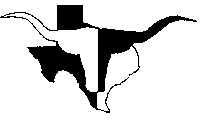 March 11th thru 14th, 2021 Hopkins County Civic CenterSulphur Springs, Texas2021 NTLBA SPRING SHOW SCHEDULEThursday March 11, 20213:00 pm			Cattle Arrive	**Health Certificate required at check-in **Friday March 12, 2021
8:00 am			Cattle Arrive - Check-in begins at 9:00 am12 noon			Youth Qualifying Show #1 (No awards)	  Judge: Joshua Calbo			(NO Pee-Wee showmanship - all other age divisions at the end)5:00 pm			Pizza Dinner	 (first come, first serve basis) 			** All Exhibitors are asked to bring a Dessert ** 
6:30 pm			Youth Qualifying Show #2 (No awards)	  Judge: Lainey Lampier			(NO Pee-Wee showmanship - all other age divisions at the end)Saturday March 13, 2021
9:00 am			Non-Haltered Qualifying Show			Judge: David Wars	15 min after conclusion begin Haltered Trophy Steer		Judge: Lauryn Holcomb	15 min after conclusion begin Haltered Qualifying Show		Judge: David Wars** Haltered Miniatures will exhibit during the corresponding Haltered Qualifying show **6:00 pm			BBQ Banquet Dinner				Exhibit Hall		Catered by Big Smith BBQ  - $13.00 per plate  			Awards, Auction, Games, Dancing and Ice cream Party - Everyone is invited!
Sunday March 14, 2021
8:00 am				COWBOY CHURCH9:00 am			**PREMIUM** Youth Qualifying Show	 Judge: Maggie Pfeiffer Salem		(Pee-Wee showmanship at the beginning, all other age divisions at the end)LATE ENTRIES WILL BE ACCEPTED UNTIL 5PM THURSDAY 3-11-21 WITH $10 LATE FEE PER ENTRY STATE HEALTH PAPER REQUIREMENTS:  The State of Texas requires the following for all animals that are transported within the state: 
     - Current Veterinary Health certificate
 For animals arriving from out of state: 
     - Please consult with your veterinarian. Texas may require you to have brucellosis or TB testing before coming into the State. Requirements vary by State.** ANY FEMALE OVER 30 MONTHS OF AGE must either have a nursing TEXAS LONGHORN CALF at side, not over 205 days old at the time of show (NO CROSS BRED CALVES ALLOWED,) or the results of a  POSITIVE PREGNANCY TEST listed on health certificate TO BE ELIGIBLE TO SHOW **_____________________________________________________________________________________________ HOTEL ACCOMMODATIONS:  (distance from Civic Center)
Best Western Trail Dust Inn & Ste (8.3 miles)  Group name:   N TX Longhorns	1521 Shannon Rd E				Rooms blocked:  $65.00 + tx.Sulphur Springs, TX  75482			Single King -  Dbl Queen -	
Phone: 903-885-7515				King Ste & Dbl Queen Ste - $80.00 + txbestwestern.com/traildustinn			** Blocked rooms will be held until Feb 25 **	The Best Western currently offers a grab-n-go breakfast.Hampton Inn and Suites	(2.9 miles)		Group name:   N TX Longhorns1202 Mockingbird			Rooms blocked:  $80.00 + tx  Sulphur Springs, TX  75482			Single King / Dbl Queen  	Phone: 903-439-4646				** Blocked rooms will be held until Feb 25** The Hampton Inn offers a complimentary breakfast and an outdoor hot tub (weather permitting).Clarion Pointe (Choice)   (3.6 miles)		Group name:   N TX Longhorns411 E. Industrial Dr.			Rooms blocked:	K Suite   $84.00 +txSulphur Springs, TX 75482				Single King, Double Queen  $84.00 +txPhone: 903-885-6851				** Blocked rooms will be held until Feb 18th**	The Clarion Pointe offers a complimentary breakfast.  Hotel is smoke free La Quinta Inn & Suites (3.7 miles)		Group name:   N TX Longhorns, ask for Kenny1344 Eaton Dr.					Rooms blocked:	$79.00 + txSulphur Springs, TX 75482				Double Queen or Single King903-885-8181					** Blocked rooms will be held until Feb 25**Call or email lq6287gm@laquinta.com	  La Quinta Inn is smoke free, offers a grab-n-go breakfast, Indoor pool & Hot tub.If no rooms are available at the above locations you may also try the following.Days Inn (3.4 miles)					Full Service RV Hookups are available at1521 Industrial Dr. E					the Civic Center for $35.00 per night.	Sulphur Springs, TX 75482					Please contact John or Brenda Oliver forPhone: 903-438-0918					reservations.						Show SponsorsThe North Texas Longhorn Breeders would like to give you the opportunity to advertise your business or ranch, while at the same time, helping to support our youth. Sponsors will be included in the Show Program with numerous acknowledgements throughout the show and the evening banquet.______GRAND CHAMPION SPONSOR                      $500.00 donationBanner displayed in the arena at all shows				(YOU PROVIDE THE BANNER)Full page ad in Show Program4 Dinner TicketsPicture with Grand ChampionNTLBA Affiliate 1 Year membership
    ______Gold Sponsor                      $500.00 donationBanner displayed in the arena at all shows				(YOU PROVIDE THE BANNER)Full page ad in Show Program4 Dinner TicketsNTLBA Affiliate 1 Year membership
______Silver Sponsor                      $250.00 donationBanner displayed in the arena at all shows				(YOU PROVIDE THE BANNER)Half page ad in Show Program2 Dinner TicketsNTLBA Affiliate 1 Year membership
______Bronze Sponsor                       $100.00 donationQuarter page ad in Show Program2 Dinner Tickets______Supporter                                   $50.00 donationBusiness Card ad in ProgramName 															 Ranch/Business													Address														Phone:							 Email: 								 Please make ALL checks payable to: NTLBATHANK YOU FOR YOUR SUPPORT!2021 NTLBA SULPHUR SPRINGS SHOW ENTRY FORMOWNER’S NAME__________________________________   TLBAA/TLBT MEMBER NO._________________***PLEASE MAKE A SEPARATE ENTRY SHEET FOR EACH OWNER*****ALL owner memberships MUST be current with TLBAA for the animal to be eligible to show ****PLEASE (X) All shows that each animal will participate in **** Please send a copy of each animals registration***_____YOUTH (Friday #1)     _____YOUTH (Friday #2)  _____YOUTH (Sunday,  Awards & PREMIUMS)    _____HALTERED       _____NON-HALTERED       ANIMAL NAME__________________________________________________________TLBAA #_____________________CLASS #:________________  SEX_______ DOB____________________ DOB CALF @ SIDE______________________EXHIBITED BY: __________________________________________________TLBAA/TLBT #____________________________YOUTH (Friday #1)     _____YOUTH (Friday #2)  _____YOUTH (Sunday,  Awards & PREMIUMS)    _____HALTERED       _____NON-HALTEREDANIMAL NAME__________________________________________________________TLBAA #_____________________CLASS #:________________  SEX_______ DOB____________________ DOB CALF @ SIDE______________________EXHIBITED BY: ______________________________________________________TLBAA/TLBT#_________________________YOUTH (Friday #1)     _____YOUTH (Friday #2)  _____YOUTH (Sunday,  Awards & PREMIUMS)    _____HALTERED       _____NON-HALTEREDANIMAL NAME__________________________________________________________TLBAA #_____________________CLASS #:________________  SEX_______ DOB_____________________ DOB CALF @ SIDE_____________________EXHIBITED BY: ___________________________________________________TLBAA/TLBT#____________________________YOUTH (Friday #1)     _____YOUTH (Friday #2)  _____YOUTH (Sunday,  Awards & PREMIUMS)    _____HALTERED       _____NON-HALTERED   ANIMAL NAME__________________________________________________________TLBAA #_____________________CLASS #:________________  SEX_______ DOB____________________ DOB CALF @ SIDE______________________EXHIBITED BY: __________________________________________________TLBAA/TLBT #_______________________TLBT Youth Friday & Sunday World Qualifying Show ClassesFEMALESCLASS 1 Born Sept – Dec. 2020	**must be at least 120 days old **CLASS 2 Born July – Aug 2020CLASS 3 Born May – June 2020CLASS 4 Born March – April 2020CLASS 5 Born Jan. – Feb 2020CLASS 6 JR CHAMPION HALTERED FEMALECLASS 7 RES JR CHAMPION HALTERED FEMALECLASS 8 Born Sept – Dec 2019CLASS 9 Born May – Aug 2019CLASS 10 Born Jan – April 2019CLASS 11 Born  2018CLASS 12 SR CHAMPION HALTERED FEMALECLASS 13 RES SR CHAMPION HALTERED FEMALECLASS 14 GRAND CHAMPION HALTERED CHAMPIONCLASS 15 RES GRAND CHAMPION HALTERED CHAMPIONBULLS.   	  **ALL BULLS MUST have nose lead.  Bulls 12 months or older must have permanent ring**CLASS 16 Born Sept – Dec. 2020	**must be at least 120 days old **CLASS 17 Born July – Aug 2020CLASS 18 Born May – June 2020CLASS 19 Born March – April 2020CLASS 20 Born Jan – Feb 2020CLASS 21 Born Sept – Dec 2019		**Exhibitor must be at least 13 yrs old **CLASS 22 GRAND CHAMPION BULLCLASS 23 RES GRAND CHAMPION BULLSTEERSCLASS 24 Born Oct – Dec 2020		**must be at least 120 days old **	CLASS 25 Born Jul – Sept 2020CLASS 26 Born Apr – Jun 2020CLASS 27 Born Jan – Mar 2020CLASS 28 JR CHAMPION STEERCLASS 29 RESERVE JR CHAMPION STEER				SHOWMANSHIP CLASSESCLASS 30 Born Sept – Dec 2019						Peewee:  6 years and under as of 1/1/2021CLASS 31 Born May - Aug 2019						Junior:  7 - 9 years as of 1/1/2021CLASS 32 Born Jan – April 2019						Intermediate: 10 – 12 years as of 1/1/2021CLASS 33 Born 2018								Teen: 13 – 15 years as of 1/1/2021CLASS 34 SR CHAMPION STEER						Senior: 16 – 18 years as of 1/1/2021CLASS 35 RESERVE SR CHAMPION STEERCLASS 36 GRAND CHAMPION STEERCLASS 37 RES GRAND CHAMPION STEERMINIATURE STEERSCLASS 38 Born 2018 - 2020			**must be at least 120 days old **	CLASS 39 GRAND CHAMPION MINIATURE STEERCLASS 40 RES GRAND CHAMPION MINIATURE STEER2021 WORLD QUALIFYING SHOW CLASSES(NO CROSSOVER BETWEEN HALTER AND NON-HALTER)HALTERED DIVISIONFEMALESCLASS 1 Born Sept – Dec. 2020. 		**must be at least 120 days old **CLASS 2 Born July – Aug 2020CLASS 3 Born May – June 2020CLASS 4 Born March – April 2020CLASS 5 Born Jan. – Feb 2020CLASS 6 JR CHAMPION HALTERED FEMALECLASS 7 RES JR CHAMPION HALTERED FEMALECLASS 8 Born Sept – Dec 2019CLASS 9 Born May – Aug 2019CLASS 10 Born Jan – April 2019CLASS 11 Born 2018CLASS 12 SR CHAMPION HALTERED FEMALECLASS 13 RES SR CHAMPION HALTERED FEMALECLASS 14 GRAND CHAMPION HALTERED FEMALECLASS 15 RES GRAND CHAMPION HALTERED HALTERED MATURE FEMALESCLASS 16 Born 2014– 2017CLASS 17 Born 2013 and beforeCLASS 18 GRAND CHAMPION HALTERED MATURE FEMALECLASS 19 RES GRAND CHAMPION HALTERED MATURE FEMALEBULLS		**ALL BULLS MUST have nose lead.  Bulls 12 months or older must have permanent ring**		CLASS 20 Born Sept – Dec 2020		**must be at least 120 days old **CLASS 21 Born July – Aug 2020CLASS 22 Born May – June 2020CLASS 23 Born March – April 2020CLASS 24 Born Jan – Feb 2020CLASS 25 JR CHAMPION BULLCLASS 26 RES JR CHAMPION BULLCLASS 27 Born Sept – Dec 2019		**Exhibitor must be at least 13 yrs old **CLASS 28 Born May – Aug 2019		**Exhibitor must be at least 13 yrs old **CLASS 29 Born Jan – April 2019		**Exhibitor must be at least 13 yrs old **CLASS 30 SR CHAMPION BULL CLASS 31 RES SR CHAMPION BULLCLASS 32 GRAND CHAMPION BULLCLASS 33 RES GRAND CHAMPION BULLGROUP CLASSES	       (All cattle shown in a group must be exhibited in a Haltered show class to be eligible)CLASS 34 Produce of DamCLASS 35 Get of SireHALTERED DIVISIONMINIATURE HALTERED FEMALESCLASS M1 -Born July – Dec 2020		**must be at least 120 days old **CLASS M2 -Born Jan. – June 2020CLASS M3 -Born July – Dec 2019CLASS M4 -Born Jan. – June 2019CLASS M5 - JUNIOR CHAMPION FEMALECLASS M6 - RES JUNIOR CHAMPION FEMALECLASS M7 -Born July – Dec 2018CLASS M8 -Born Jan. – June 2018CLASS M9 - Born July – Dec 2017CLASS M10 -Born Jan. – June 2017CLASS M11 - SENIOR CHAMPION FEMALECLASS M12 - RES SENIOR CHAMPION FEMALECLASS M13 - GRAND CHAMPION FEMALECLASS M14 - RES GRAND CHAMPION FEMALECLASS M15 - Born 2016 and beforeCLASS M16 - GRAND CHAMPION MATURE CLASS M17 - RES GRAND CHAMPION MATUREMINIATURE HALTERED BULLS **ALL BULLS MUST have nose lead.  Bulls 12 months or older must have permanent ring**CLASS M18 -Born July – Dec 2020		**must be at least 120 days old **CLASS M19 -Born Jan. – June 2020CLASS M20 - JUNIOR CHAMPION BULLCLASS M21 - RES JUNIOR CHAMPION BULLCLASS M22 -Born July – Dec 2019		**Exhibitor must be at least 13 yrs old **CLASS M23 -Born Jan. – June 2019		**Exhibitor must be at least 13 yrs old **CLASS M24 - SENIOR CHAMPION BULLCLASS M25 - RES SENIOR CHAMPION BULLCLASS M26 - GRAND CHAMPION BULLCLASS M27 - RES GRAND CHAMPION BULLMINIATURE HALTERED STEERSCLASS M28 - Steers born in 2020		**must be at least 120 days old **CLASS M29 - Steers born in 2019CLASS M30 - Steers born 2018 or beforeCLASS M31 - GRAND CHAMPION STEERCLASS M32 - RES GRAND CHAMPION STEERMINIATURE GROUP CLASSES	(All cattle shown in a group class must be exhibited in a Haltered show class to be eligible)CLASS M39 Produce of DamCLASS M40 Get of SireHALTERED TROPHY STEERS DIVISION (All Trophy Steers to be Shown at Halter)JUNIOR DIVISIONCLASS 0 Born 2020 				**must be at least 120 days old **CLASS 1 Born 2018– 2019CLASS 2 Born 2016– 2017CLASS 3 JR CHAMPION TROPHY STEERCLASS 4 RES JR CHAMPION TROPHY STEERSENIOR DIVISIONCLASS 5 Born 2012-2015CLASS 6 Born 2011 and beforeCLASS 7 SR CHAMPION TROPHY STEERCLASS 8 RES SR CHAMPION TROPHY STEERCLASS 9 GRAND CHAMPION TROPHY STEERCLASS 10 RES GRAND CHAMPION TROPHY STEER2020 NON-HALTERED DIVISIONNON-HALTERED FEMALESCLASS 1 Born Sept – Dec. 2020		**must be at least 120 days old **CLASS 2 Born July – Aug 2020CLASS 3 Born May – June 2020CLASS 4 Born March – April 2020CLASS 5 Born Jan. – Feb 2020CLASS 6 JR CHAMPION NON-HALTERED FEMALECLASS 7 RES JR CHAMPION NON-HALTERED FEMALECLASS 8 Born Sept – Dec 2019CLASS 9 Born May – Aug 2019CLASS 10 Born Jan – April 2019CLASS 11 Born 2018CLASS 12 SR CHAMPION NON-HALTERED FEMALECLASS 13 RES SR CHAMPION NON-HALTERED FEMALECLASS 14 GRAND CHAMPION NON-HALTERED CHAMPIONCLASS 15 RES GRAND CHAMPION NON-HALTERED CHAMPIONNON-HALTERED MATURE FEMALESCLASS 16 Born 2016 - 2017CLASS 17 Born 2014 - 2015CLASS 18 Born 2013CLASS 19 Born 2012 & beforeCLASS 20 GRAND CHAMPION NON-HALTERED MATURE FEMALECLASS 21 RES GRAND CHAMPION NON-HALTERED MATURE FEMALE2021 NTLBA SPRING SHOW - SULPHUR SPRINGS, TX  Summary SheetName: _________________________________________________Phone: ______________________Address: ___________________________________________________________________________E-Mail: _____________________________________________________________________________ENTRY DEADLINE IS FEBRUARY 24th 2021.A $10 LATE FEE PER ENTRY WILL APPLY TO EACH ENTRY POSTMARKED AFTER FEBRUARY 24thENTRIES WILL BE ACCEPTED UNTIL 5PM, THURSDAY 3-11-21, WITH A $10 LATE FEE PER ENTRY. TLBAA Qualifying Shows								
									Friday Showmanship: (use back sheet for addl.)Friday Points Youth #1 - 12 noon	        ______ x $20.00 = $ _______  	Friday Points Youth #2 - 6:30 pm	                      x $20.00 = $  	     	Name: _________________________________
Saturday Non Haltered (No Mini’s)     ______   x $40.00 = $                      	Division: ___________________   Age_________Saturday Haltered     		                     x $40.00 = $  	       	TLBT #: 				   	  (Standard or Mini)      										Sunday Showmanship:  (use back sheet for addl.)Sunday Youth - AWARDS-PREMIUMS                 x $35.00 = $  	      													Name:	 					    LATE FEE $10 PER ENTRY 	  ________ x $10.00 = $                										Division: 			  Age  		Produce of Dam / Get of Sire	   ________ x $20.00 = $_________	TLBT#:    					Sponsorships (Thank you!!)                           $  		       	(please write addl.  showmanship info on back)							  BBQ Dinner (Sat Banquet - per plate)   ______ x $13.00 =  $ ____  __   
2021 Membership Dues (per family)     ______ x $35.00 =  $ _____. _** Initialed RULES page MUST be sent in with Entries **     _______GRAND TOTAL		$___________________________________	Please make ALL checks payable to NTLBA(please bring a copy of your summary & entries to the show)										Mail Completed Forms & Check To:											John and Brenda Oliver											P.O. Box 798														Malakoff, TX 75148TLBAA HANDBOOK SHOW RULESPLEASE READ OVER AND INITIAL BESIDE EACH RULE.  PLEASE RETURN WITH SHOW ENTRIES._____(1) Exhibitor Dress Requirements: Exhibitors must wear western attire, long sleeve shirt or long sleeve blouse with collar and cuffs and pants or skirt with boots, while exhibiting cattle in the show ring (Western hats may be worn if desired). “Baseball style” caps, “tennis shoe” type footwear and scotch combs are prohibited in the show ring.  Ring stewards, show officials, announcers and any others that are in the show ring in an official capacity are expected to follow these dress requirements as well. All exhibitors must wear belt clips to display entry number. (pg 43, 49 & 73)_____(2) Bulls - All bulls competing are shown at halter WITH A NOSE LEAD. Bulls 12 months of age and over must show with a permanent nose ring and nose lead. All bulls over 12 months must use neckties or neck straps when secured in stall. Handlers must be 13 years or older and/or in the TLBT Teen or Senior Showmanship Division to show bulls in Classes 21, 27-29 and Produce of Dam/Get of Sire classes if a Class 27-29 bull(s) is/are entered. All youth may show Class 26 or under. (pg 43 & 73) _____(3)  Any female over 30 months of age must have either a nursing TX longhorn calf at side with DOB listed on health certificate (cannot be over 205 days old and no cross bred calves will be allowed at side) or the results of a positive pregnancy test listed on the health certificate, or the animal is not eligible to show. Pregnancy information and/or age of calf at side will be made available to the judge. (pg 48-49)_____(4) Calf at side - Nursing Calves (205 days or less) may be shown at side with its dam.  Calves must be currently nursing on a daily basis.  Calves that have been weaned at home are not eligible. (pg. 46-47) _____(5) Grooming -  "Texas Longhorns cattle are shown in their natural state. That is, they are not altered by any means. Exhibitors are encouraged to show their animals in a neat and clean condition. Washing, brushing, combing and trimming of excess hair are permitted. Hair must be brushed DOWN and smooth without the use of adhesives, aerosol sprays or agents that deter from the animal's natural appearance. The use of Fly / Insect Inhibitor or Prohibitor Sprays and Show Sheen FROM A PUMP SPRAY bottle will be permitted. The tail switch is to be long and full without trimming or docking, and no balling or back combing of the tail switch is allowed. No other physical or cosmetic alterations should be made other than trimming of the calf's hooves. The practice of artificial filling by drenching, pumping or use of any other device is prohibited.  (pg. 43-44 & 67) Specifically prohibited are:
(a) the use of grooming chutes and/or generators to aid in the clipping of hair on the premises of show locations                        (b) the sanding, oiling and polishing of horns      
(c) polishing of hooves		(d) use of neck sweats           (e) horn weights will not be tolerated
(f) surgical altering of navel, dewlap (or other skin areas), knees or hocks(g) drenching or injecting any substance under the skin or into any muscle (ie. steroids or growth implants of any kind)Violations of these rules will be grounds for removal from competition by show management and forfeiture of all fees and World show qualifications.  (pg. 46 & 67)_____(6) Youth Show -  Youth between the ages of 7-19 are eligible to exhibit in the show if (1) the youth has a current TLBT membership number, (2) the owner of the animal has a current membership and (3) the youth has NOT graduated from High School. (pg. 74)	Youth Showmanship - Youth must exhibit an animal in the show competition to participate in showmanship.  Only animals shown in the competition are eligible to be shown in a showmanship class.  Peewee exhibitors (age 6 and below) may compete with an adult.  (pg. 71 & 74)_____(7) Unmanageable Animals - All show entries are expected to be manageable.  Should an animal become unmanageable, the show management shall have the right and responsibility to remove such animal from competition, and all entry and stalling fees shall be forfeited.  The ring steward is responsible for the movement and placement of the entries in the judging arena.  Any animal/exhibitor disrupting the movement or placement of entries in the arena shall be dismissed.  Animals deemed “unruly” or “not controllable” by the ring steward shall be dismissed from the judging arena so as not to endanger other animals or exhibitors.  Ring steward decisions are final and are not questionable.  (pg 45 & 49)_____(8) Group classes - Classes will be offspring shown at halter from age groups of females, Class 11 and under; Bulls from the established classes.  Class 34 Produce of Dam - Two animals, natural birth, any sex, and can have different owners (ET calves not eligible)  Class 35 Get of Sire - Three animals, natural birth, both sex, 2 or more different dams, and can have different owners  (ET calves eligible) (pg. 50)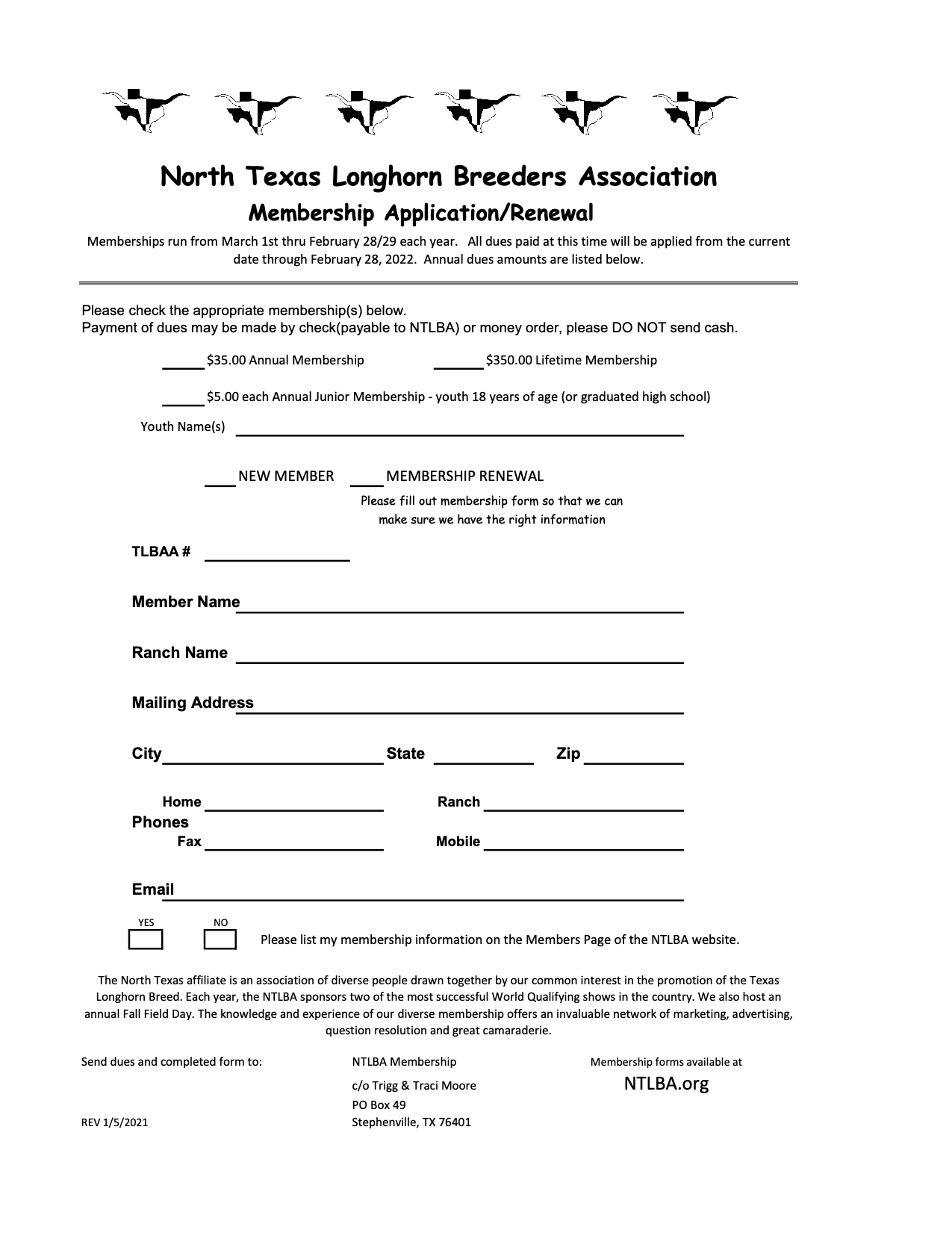 